The Family Court of the State of 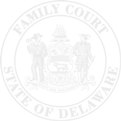 In and For        INTER-STATE REGISTRATION OF SUPPORT ORDERPetitioner	v. Respondent			AND NOW, IT APPREAING THAT THE RESPONDENT IS IN DEFAULT ON AN ORDER OF SUPPORT entered on the above mentioned date, and in light of the Respondent’s current location of residence, the Court of the below named County and State may obtain jurisdiction over this person.IN ACCORDANCE WITH THE DELAWARE UNIFORM RECIPROCAL ENFORCEMENT OF SUPPORT ACT(13  Code, § 639), the forgoing findings should be certified and registered with the above mentioned Court.  Furthermore, one (1) copy of this Certification, as well as one (1) copy of the Order of Support as aforesaid, and one (1) copy of 13  Code, Chapter 6 should be sent to the above mentioned Court by the Clerk of the Family Court of the State of .THE ABOVE MENTIONED ORDER HAS BEEN REGISTERED IN THE FOLLOWING STATE(S):NameNameFile NumberFile NumberStreet Address (including Apt)Street Address (including Apt)P.O. Box NumberP.O. Box NumberPetition NumberPetition NumberCity/State/Zip CodeCity/State/Zip CodeAttorney Name and Phone NumberAttorney Name and Phone NumberEntry Date of Defaulted Support Order:Arrearage:  $County:State:  	TO THE BEST OF THE PETITIONER’S KNOWLEDGE, THE RESPONDENT HAS THE FOLLOWING 	TO THE BEST OF THE PETITIONER’S KNOWLEDGE, THE RESPONDENT HAS THE FOLLOWING 	TO THE BEST OF THE PETITIONER’S KNOWLEDGE, THE RESPONDENT HAS THE FOLLOWING property located in the State (s) of:Real EstateDescriptionLocationPersonal PropertyPetitionerDateDateDate	Sworn to subscribed before me:	Sworn to subscribed before me:	Sworn to subscribed before me:	Sworn to subscribed before me:	Sworn to subscribed before me:	Sworn to subscribed before me:	Sworn to subscribed before me:	Sworn to subscribed before me:	Sworn to subscribed before me:	Sworn to subscribed before me:Clerk of Court/Notary PublicClerk of Court/Notary PublicClerk of Court/Notary PublicDate